UNITED STATES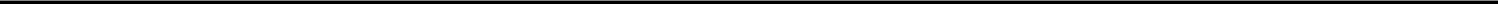 SECURITIES AND EXCHANGE COMMISSIONWASHINGTON, DC 20549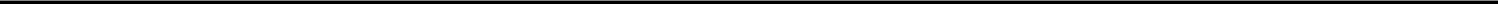 FORM 8-K/A(Amendment No. 1)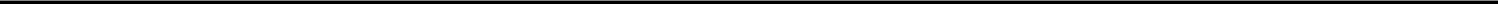 CURRENT REPORTPursuant to Section 13 or 15(d) of theSecurities Exchange Act of 1934Check the appropriate box below if the Form 8-K filing is intended to simultaneously satisfy the filing obligation of the registrant under any of the following provisions:Written communications pursuant to Rule 425 under the Securities Act (17 CFR 230.425)Soliciting material pursuant to Rule 14a-12 under the Exchange Act (17 CFR 240.14a-12)Pre-commencement communications pursuant to Rule 14d-2(b) under the Exchange Act (17 CFR 240.14d-2(b))Pre-commencement communications pursuant to Rule 13e-4(c) under the Exchange Act (17 CFR 240.13e-4(c))Securities registered pursuant to Section 12(b) of the Act:Indicate by check mark whether the registrant is an emerging growth company as defined in Rule 405 of the Securities Act of 1933 (17 CFR §230.405) or Rule 12b-2 of the Securities Exchange Act of 1934 (17 CFR §240.12b-2).Emerging growth company ☐If an emerging growth company, indicate by check mark if the registrant has elected not to use the extended transition period for complying with any new or revised financial accounting standards provided pursuant to Section 13(a) of the Exchange Act. ☐This combined Form 8-K is separately filed or furnished by Pinnacle West Capital Corporation and Arizona Public Service Company. Each registrant is filing or furnishing on its own behalf all of the information contained in this Form 8-K that relates to such registrant and, where required, its subsidiaries. Except as stated in the preceding sentence, neither registrant is filing or furnishing any information that does not relate to such registrant, and therefore makes no representation as to any such information.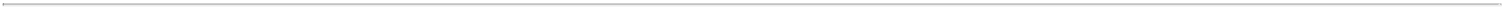 Explanatory NoteThis Current Report on Form 8-K/A (the "Second Amendment") amends the Current Report on Form 8-K filed on March 30, 2022 (the "Original Form 8-K") and the Current Report on Form 8-K/A filed on May 24, 2022 (the “First Amendment”) for the sole purpose of providing the date of retirement for Maria L. Lacal. Other than as described in the previous sentence, this Second Amendment does not amend or update other disclosures in the Original Form 8-K or the First Amendment. Accordingly, this Second Amendment should be read in conjunction with the Original Form 8-K and the First Amendment.Item 5.02 Departure of Directors or Certain Officers; Election of Directors; Appointment of Certain Officers; Compensatory Arrangements of Certain Officers.On June 22, 2022, Maria L. Lacal notified the Company that her retirement date will be September 30, 2022.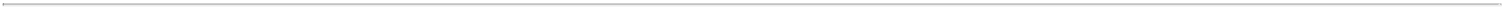 SIGNATURESPursuant to the requirements of the Securities Exchange Act of 1934, each registrant has duly caused this report to be signed on its behalf by the undersigned hereunto duly authorized.Date of report (Date of earliest event reported):Date of report (Date of earliest event reported):Date of report (Date of earliest event reported):March 24, 2022March 24, 2022March 24, 2022Commission FileCommission FileExact Name of Each Registrant as specified in itsExact Name of Each Registrant as specified in itsIRS EmployerCommission FileCommission Filecharter; State of Incorporation; Address; andcharter; State of Incorporation; Address; andIRS EmployerNumberNumberTelephone NumberIdentification No.1-8962PINNACLE WEST CAPITAL CORPORATIONPINNACLE WEST CAPITAL CORPORATIONPINNACLE WEST CAPITAL CORPORATION86-0512431(an Arizona corporation)(an Arizona corporation)400 North Fifth Street, P.O. Box 53999400 North Fifth Street, P.O. Box 53999400 North Fifth Street, P.O. Box 53999PhoenixArizona85072-3999(602)250-10001-4473ARIZONA PUBLIC SERVICE COMPANYARIZONA PUBLIC SERVICE COMPANYARIZONA PUBLIC SERVICE COMPANY86-001117086-001117086-0011170(an Arizona corporation)(an Arizona corporation)400 North Fifth Street, P.O. Box 53999400 North Fifth Street, P.O. Box 53999400 North Fifth Street, P.O. Box 53999PhoenixArizona85072-3999(602)250-1000Title of each classTrading Symbol(s)Name of each exchange on which registeredCommon StockPNWThe New York Stock ExchangePINNACLE WEST CAPITAL CORPORATION(Registrant)Dated: June 27, 2022By: /s/ Robert E. SmithRobert E. SmithExecutive Vice President, General Counsel andChief Development OfficerARIZONA PUBLIC SERVICE COMPANY(Registrant)Dated: June 27, 2022By: /s/ Robert E. SmithRobert E. SmithExecutive Vice President, General Counsel andChief Development Officer